Voir les vidéos en ouvrant les liens  https://youtu.be/nUJCCZ8_fig https://youtu.be/x9rkut5yzxc   	               https://youtu.be/pZ6nb4i19x4              avant de faire les exercices.Reproduis les dessins. Ajoute les points qui manquent.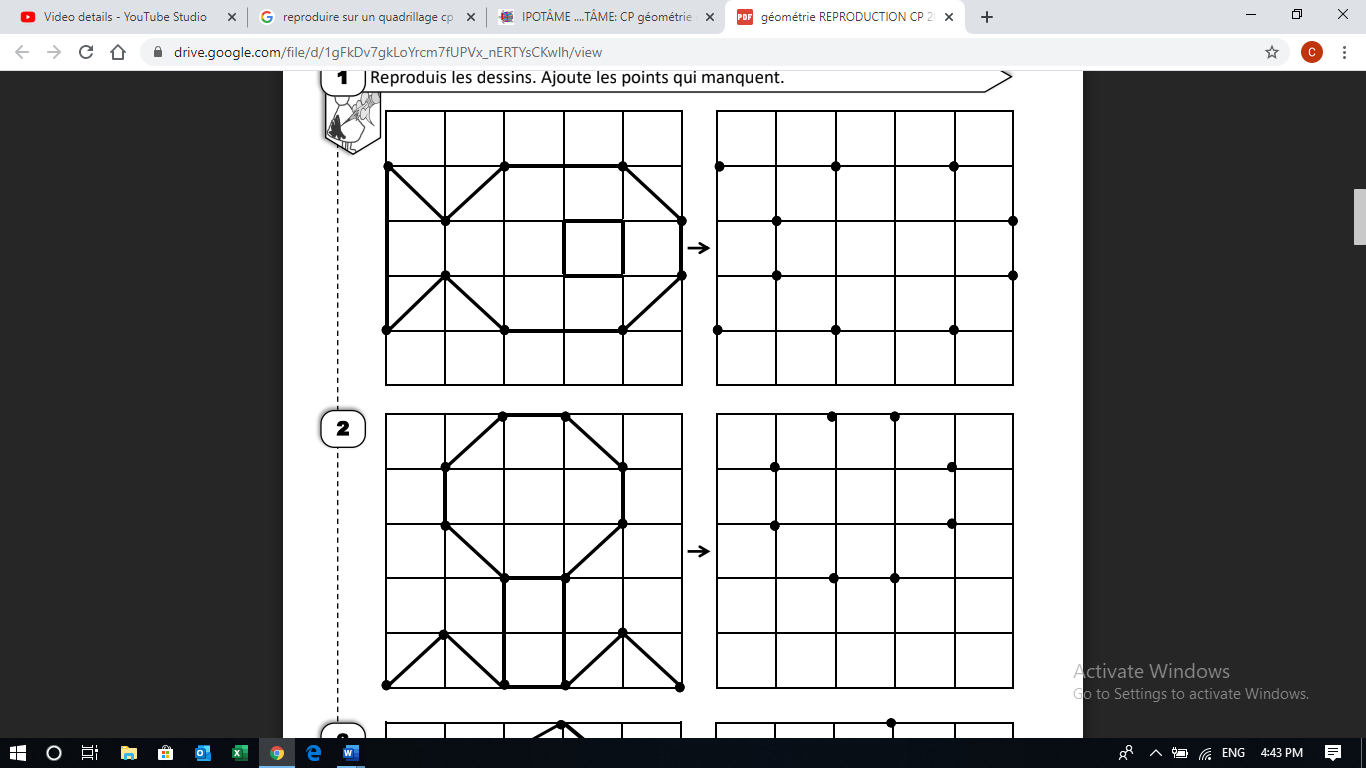 Complète le calendrier du 1er mai au 31 mai, puis colorie la bonne réponse :Quel est le premier jour du mois ?Quel est le dernier jour du mois ?Calcule en passant par 10.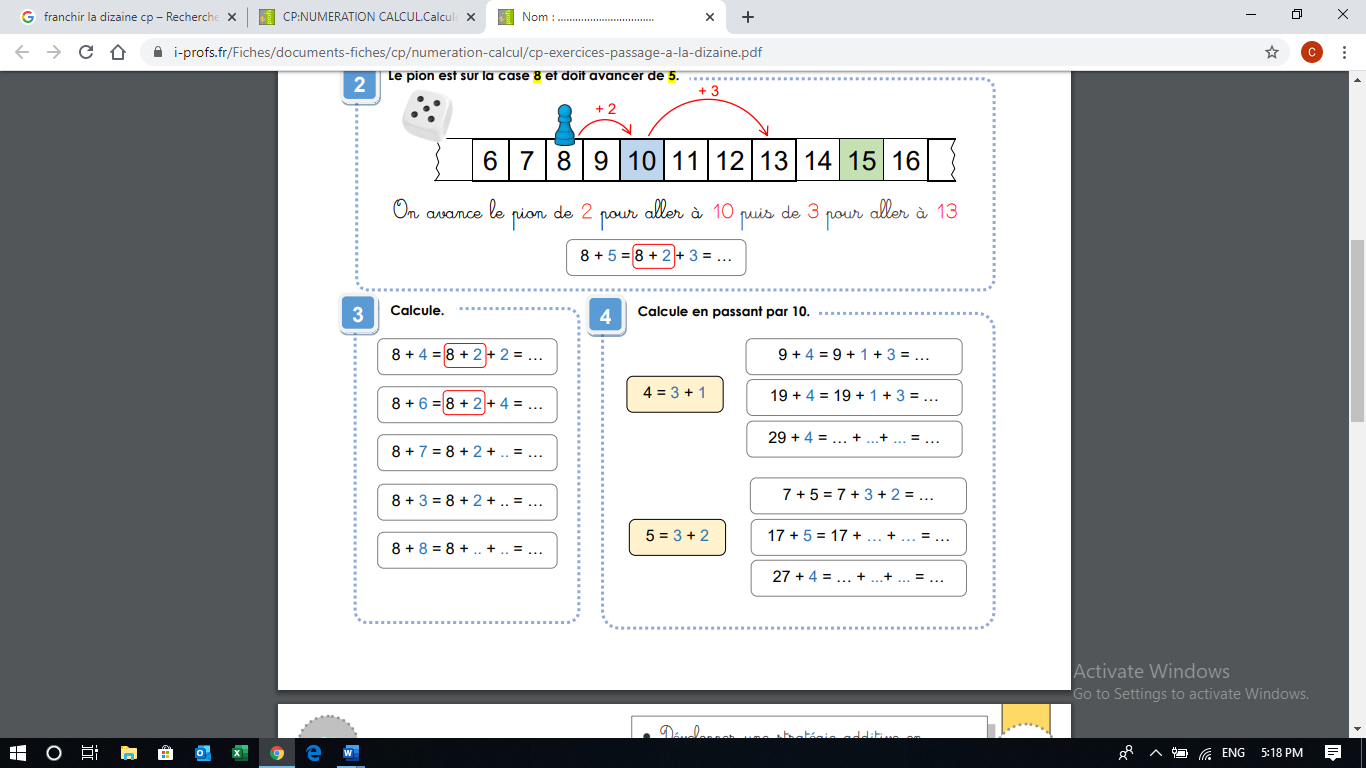 Faire les fiches 80 – 84 – 87.Collège des Dominicaines de notre Dame de la Délivrande – Araya-Classe : CP                                                                   Mai 2020 – 2ème semaineNom : ________________________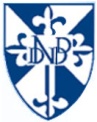 lundimardimercredijeudivendredivendredisamedisamedidimanchedimanchedimanche11313131Combien de jours y a-t-il dans le mois ?Combien de jours y a-t-il dans le mois ?Combien de jours y a-t-il dans le mois ?Combien de jours y a-t-il dans le mois ?Combien de jours y a-t-il dans le mois ?Combien de jours y a-t-il dans le mois ?28282929303131lundimardimercredijeudivendredisamedidimanchelundimardimercredijeudivendredisamedidimancheCombien y a-t-il de mercredis dans le mois ?2345Combien y a-t-il de semaines complètes dans le mois ?345